Publicado en  el 16/12/2016 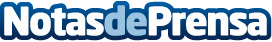 Las tiendas de moda requieren de pautas psicológicas para su buen funcionamientoLa venta de prendas de ropa se basa en elementos de entorno como la armonía y la comodidad de la tienda. Además de una atención personalizada y del principio general de que 'los clientes siempre tienen la razón'Datos de contacto:Nota de prensa publicada en: https://www.notasdeprensa.es/las-tiendas-de-moda-requieren-de-pautas_1 Categorias: Moda Recursos humanos http://www.notasdeprensa.es